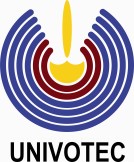 19. Names of two Referees [With address]20. I hereby certify that the particulars submitted by me in this application are true and accurate. I am   aware that any of these particulars are found to be false or inaccurate I am liable to be disqualified before selection and to be dismissed without any compensation if the inaccuracy is detected after appointment.………………………………                                                                                …………………………………………             Date                                                                                                          Signature of Applicant                            [TO BE COMPLETED BY THE HEAD OF THE INSTITUTE WHERE APPLICABLE]Director,University College Kuliyapitiya.Application forwarded. Please note that if selected, action will be taken to release him/ her from service.………………………………                                                                                …………………………………………             Date                                                                                           Signature of Head of Institution POST APPLIED FOR :POST APPLIED FOR :POST APPLIED FOR :POST APPLIED FOR :1.   Name in full   [Underline Surname][If registered as a student in a University under any other name. please indicate such name within brackets]1.   Name in full   [Underline Surname][If registered as a student in a University under any other name. please indicate such name within brackets]1.   Name in full   [Underline Surname][If registered as a student in a University under any other name. please indicate such name within brackets]1.   Name in full   [Underline Surname][If registered as a student in a University under any other name. please indicate such name within brackets]Dr./Mr./MsDr./Mr./MsDr./Mr./MsDr./Mr./Ms2.   Postal Address[Any change should be communicated immediately]2.   Postal Address[Any change should be communicated immediately]2.   Postal Address[Any change should be communicated immediately]2.   Postal Address[Any change should be communicated immediately]Contact Details:Telephone (residence)MobileE-mailContact Details:Telephone (residence)MobileE-mailContact Details:Telephone (residence)MobileE-mailContact Details:Telephone (residence)MobileE-mail4. Date of Birth and Age[Please attach copy of Birth Certificate]4. Date of Birth and Age[Please attach copy of Birth Certificate]4. Date of Birth and Age[Please attach copy of Birth Certificate]4. Date of Birth and Age[Please attach copy of Birth Certificate]5.   Civil Status5.   Civil Status5.   Civil Status5.   Civil Status6. Whether a Citizen of Sri Lanka [State whether by descent or by registration: if by registration, give reference number and date of certificate of citizenship]6. Whether a Citizen of Sri Lanka [State whether by descent or by registration: if by registration, give reference number and date of certificate of citizenship]6. Whether a Citizen of Sri Lanka [State whether by descent or by registration: if by registration, give reference number and date of certificate of citizenship]6. Whether a Citizen of Sri Lanka [State whether by descent or by registration: if by registration, give reference number and date of certificate of citizenship]7.   Educational Qualifications7.   Educational Qualifications7.   Educational Qualifications7.   Educational Qualifications7.   Educational Qualifications7.   Educational Qualifications7.   Educational Qualifications7.   Educational Qualifications7.1School EducationSchool EducationSchool EducationSchool EducationSchool EducationSchool EducationSchool Education7.1School/s AttendedSchool/s AttendedSchool/s AttendedSchool/s AttendedSchool/s AttendedFromToi.ii.iii.iv.v.7.2University Education –Undergraduate and postgraduateUniversity Education –Undergraduate and postgraduateUniversity Education –Undergraduate and postgraduateUniversity Education –Undergraduate and postgraduateUniversity Education –Undergraduate and postgraduateUniversity Education –Undergraduate and postgraduateUniversity Education –Undergraduate and postgraduateName of the UniversityDegree/DiplomaCourse FollowedCourse FollowedResult ClassFromToi.ii.iii.iv.v.vi.8.   Professional Qualifications8.   Professional Qualifications8.   Professional Qualifications8.   Professional Qualifications8.   Professional Qualifications8.   Professional Qualifications8.   Professional Qualifications8.   Professional Qualificationsi.ii.iii.iv.9.  Academic distinctions, scholarships, Medals, Prizes etc [Indicate the institution from whichsuch awards have been obtained - Please attach copies of all relevant certificates]9.  Academic distinctions, scholarships, Medals, Prizes etc [Indicate the institution from whichsuch awards have been obtained - Please attach copies of all relevant certificates]9.  Academic distinctions, scholarships, Medals, Prizes etc [Indicate the institution from whichsuch awards have been obtained - Please attach copies of all relevant certificates]9.  Academic distinctions, scholarships, Medals, Prizes etc [Indicate the institution from whichsuch awards have been obtained - Please attach copies of all relevant certificates]9.  Academic distinctions, scholarships, Medals, Prizes etc [Indicate the institution from whichsuch awards have been obtained - Please attach copies of all relevant certificates]9.  Academic distinctions, scholarships, Medals, Prizes etc [Indicate the institution from whichsuch awards have been obtained - Please attach copies of all relevant certificates]9.  Academic distinctions, scholarships, Medals, Prizes etc [Indicate the institution from whichsuch awards have been obtained - Please attach copies of all relevant certificates]9.  Academic distinctions, scholarships, Medals, Prizes etc [Indicate the institution from whichsuch awards have been obtained - Please attach copies of all relevant certificates]9.  Academic distinctions, scholarships, Medals, Prizes etc [Indicate the institution from whichsuch awards have been obtained - Please attach copies of all relevant certificates]9.  Academic distinctions, scholarships, Medals, Prizes etc [Indicate the institution from whichsuch awards have been obtained - Please attach copies of all relevant certificates]AwardAwardAwardAwardAwardInstitutionInstitutionInstitutionInstitution1.2.3.4.10. Proficiency of Languages [Indicate the institution from which such awards have been obtained - Please attach copies of all relevant certificates]10. Proficiency of Languages [Indicate the institution from which such awards have been obtained - Please attach copies of all relevant certificates]10. Proficiency of Languages [Indicate the institution from which such awards have been obtained - Please attach copies of all relevant certificates]10. Proficiency of Languages [Indicate the institution from which such awards have been obtained - Please attach copies of all relevant certificates]10. Proficiency of Languages [Indicate the institution from which such awards have been obtained - Please attach copies of all relevant certificates]10. Proficiency of Languages [Indicate the institution from which such awards have been obtained - Please attach copies of all relevant certificates]10. Proficiency of Languages [Indicate the institution from which such awards have been obtained - Please attach copies of all relevant certificates]10. Proficiency of Languages [Indicate the institution from which such awards have been obtained - Please attach copies of all relevant certificates]10. Proficiency of Languages [Indicate the institution from which such awards have been obtained - Please attach copies of all relevant certificates]10. Proficiency of Languages [Indicate the institution from which such awards have been obtained - Please attach copies of all relevant certificates]LanguageLanguageLanguageLanguageLanguageHighest Examination passedHighest Examination passedHighest Examination passedHighest Examination passed1.SinhalaSinhalaSinhalaSinhalaSinhala2.TamilTamilTamilTamilTamil3.EnglishEnglishEnglishEnglishEnglish4.Other (Specify)Other (Specify)Other (Specify)Other (Specify)Other (Specify)11. (a) Present Occupation and Salary Drawn11. (a) Present Occupation and Salary Drawn11. (a) Present Occupation and Salary Drawn11. (a) Present Occupation and Salary Drawn11. (a) Present Occupation and Salary Drawn11. (a) Present Occupation and Salary Drawn11. (a) Present Occupation and Salary Drawn11. (a) Present Occupation and Salary Drawn11. (a) Present Occupation and Salary Drawn11. (a) Present Occupation and Salary DrawnInstitutionInstitutionInstitutionOccupationOccupationOccupationOccupationOccupationOccupationSalary drawn12. (b) Previous employments with dates12. (b) Previous employments with dates12. (b) Previous employments with dates12. (b) Previous employments with dates12. (b) Previous employments with dates12. (b) Previous employments with dates12. (b) Previous employments with dates12. (b) Previous employments with dates12. (b) Previous employments with dates12. (b) Previous employments with datesInstitutionPostPostPostFromFromToReasons for leavingReasons for leaving1.2.3.4.5.6.13. Administrative/Financial/any other relevant Experience, if any13. Administrative/Financial/any other relevant Experience, if any13. Administrative/Financial/any other relevant Experience, if any13. Administrative/Financial/any other relevant Experience, if any13. Administrative/Financial/any other relevant Experience, if any13. Administrative/Financial/any other relevant Experience, if any13. Administrative/Financial/any other relevant Experience, if any13. Administrative/Financial/any other relevant Experience, if any13. Administrative/Financial/any other relevant Experience, if any13. Administrative/Financial/any other relevant Experience, if any14. Particulars of Bond Obligations to Higher Educational Institutions/Institutes if any:14. Particulars of Bond Obligations to Higher Educational Institutions/Institutes if any:14. Particulars of Bond Obligations to Higher Educational Institutions/Institutes if any:14. Particulars of Bond Obligations to Higher Educational Institutions/Institutes if any:14. Particulars of Bond Obligations to Higher Educational Institutions/Institutes if any:14. Particulars of Bond Obligations to Higher Educational Institutions/Institutes if any:14. Particulars of Bond Obligations to Higher Educational Institutions/Institutes if any:14. Particulars of Bond Obligations to Higher Educational Institutions/Institutes if any:14. Particulars of Bond Obligations to Higher Educational Institutions/Institutes if any:14. Particulars of Bond Obligations to Higher Educational Institutions/Institutes if any:InstitutionInstitutionInstitutionObligatory Service periodObligatory Service periodObligatory Service periodObligatory Service periodObligatory Service periodBond amount due1.2.3.4.NameAddress1.2.